АннотацияДоклад ориентирован на учителей, воспитателей и педагогов дополнительного образования с целью мотивации педагогов к совершенствованию качества преподавания в дополнительном образовании.Ключевые слова: самообразование, мессенджер, цифровая среда, информация. Основные вопросы1. История развития идеи самообразования с античных времён до наших дней.2. Значение цифровой среды в самообразовании современного педагога дополнительного  образования. 3.  Полезные мессенджеры с приложениями, каналами, подкастами, курсами, книгами и играми, которые помогут в работе педагогу.1.История развития идеи самообразования «Формальное образование поможет вам выжить. Самообразование приведет вас к успеху». Джим РонУчёные очень давно задумывались о времени возникновения идеи самообразования. Одни считают, что она существует с того момента, как существует само человечество. Другие говорят о том, что эта идея рождена нашей эпохой. Среди приверженцев самообразования множество известных всему миру имен.Знаменитый физик и Нобелевский лауреат Альберт Эйнштейн был одним из самых отчаянных приверженцев самообразования. Он не был образцовым учеником, но и никогда не тратил времени зря. Уже в школьные годы он отдавал предпочтение самообразованию, а в университете прогуливал лекции, изучая самостоятельно выбранные материалы. Как ни странно, великий ученый, Михаил Ломоносов, разработавший проект Московского университета, сам не был приверженцем традиционного образования. Он получал систематическое образование в Славяно-греко-латинской академии, Киево-Могилянской академии, Санкт-Петербургском академическом университете и Марбургском университете. Однако сам Ломоносов утверждал, что именно самообразование было ключевым элементом его развития.Среди признанных гениев существует немало других приверженцев самообразования. К ним относятся: Исаак Ньютон, Джек Лондон, который самостоятельно проходил учебный школьный курс, Сальвадор Дали, который считал, что ему нечему было учиться у педагогов, Пабло Пикассо, Отто фон Бисмарк, Лев Толстой, который не связывал приобретение знаний с учебными заведениями, и многие другие…Среди характеристик личности ХХI века приоритетное место занимает ее компетентность и профессионализм, обеспечивающие востребованность и конкурентоспособность в обществе. Понятие «компетентность» включает в себя: открытость новому, потребность и способность к личностному саморазвитию, и профессиональному совершенствованию.2. Значение цифровой среды в самообразования современного педагога дополнительного образования. Современный мир всё больше становится цифровым. Процесс информатизации современного общества сопровождается и существенными изменениями в педагогике, связанных с внесением корректив в содержание технологий обучения. В 2016 году нашим правительством утверждён проект «Современная цифровая образовательная среда в Российской Федерации». На заседании президиума Совета при Президенте Российской Федерации по стратегическому развитию и приоритетным проектам 13 декабря 2017 года глава Правительства России Д.А. Медведев анонсировал запуск нового приоритетного проекта - «Цифровая школа» как составной части программы «Цифровая экономика Российской Федерации». В соответствии с ФГОС информационно-образовательная среда должна: включать в себя комплекс образовательных ресурсов. Каждый педагог понимает необходимость овладения этими компетенциями и активно включается в обучение и самообразование в этом направлении. Эффективность образования всегда зависела от уровня подготовки педагога. Рост использования сети Интернет, превратившейся не только в универсальное средство общения, но и становящейся все более признанным инструментом учебной и научной деятельности, дает возможность взаимодействовать с детьми через привычные им сервисы. В наше время количество информации стремительно увеличивается, необходимо быстро находить нужную информацию. Неоценимую помощь в этом оказывают полезные мессенджеры. Велико их значение для самообразования как педагога, так и для учеников и их родителей. Доступность, красочность, научность и актуальность получаемых знаний из цифровой среды активизирует познавательную деятельность, развивает активность, творческое мышление. Таким образом, мессенджеры, используемые всеми участниками образовательного процесса, позволяют обеспечить переход к качественно новому уровню педагогической деятельности, значительно увеличивая ее дидактические, информационные, методические и технологические возможности, что в целом способствует повышению качества образования, повышению профессионального мастерства педагога дополнительного образования.3. Полезные мессенджеры с приложениями, каналами, подкастами, курсами, книгами и играми, которые помогут в работе педагогу.На сегодняшний день у каждого педагога имеется в распоряжении целая гамма возможностей для применения в процессе обучения разнообразных электронных приложений, каналов, подкастов, курсов, книг, а также многочисленных мессенджеров, в которых имеются электронные учебные пособия, словари и справочники, презентации, программы, автоматизирующие контроль знаний (тесты, зачеты, опросники и др.), форумы для общения. Словом, это тот инструмент обучения и полезной информации, где каждый может найти что-то интересное и полезное для себя. Я выбрала приложения, каналы, подкасты, курсы и книги, которые помогут развиваться и работать педагогам любой направленности. Выбирайте.Приложения:AVE: саморазвитие и цели (для и для Android). Время — главная ценность. Приложение поможет использовать его более продуктивно: ставить цели, достигать их, развивать способности и наращивать личностную силу.Психология и тренинги (для и для Android). Тысячи книг по психологии в аудиоформате. Удобный и обширный каталог, есть рекомендации, тематические коллекции и возможность для предварительного прослушивания.Телеграм-каналы:Бесплатное образование (@free_edu). Канал для тех, кто хочет и любит учиться. Внутри — анонсы бесплатных лекций, курсов и образовательных программ.Саморазвитие │ Психология │Образование (@SilaSlov). Методики для саморазвития, техники психологов и мудрость веков. Про стресс, эго, эмоциональный интеллект, творческое мышление, общение, привязанности и многое другое.10-минутка (@just_ten_min). Простые упражнения и практики, которые можно выполнить за 10 минут в день. Например: как развить «мечталку», размять голос, сделать быструю растяжку или зарядку и натренировать ассоциативное мышление.Словарный запас │Саморазвитие (@slovar_psikhologia) Канал для тех, кто хочет стать более эрудированным. Здесь можно узнать, что такое паттерн, экзогамия, гетерохромия, аффилиация, филистер, инвектива, и услышать много других новых слов.Лекторий (@lektorium). Канал для самообразования. Курсы, лекции, образовательные подборки. Здесь можно найти 240 курсов от МГУ, курс Йельского университета о Древней Греции, узнавать о скидках, находить подборки обучающих программ по разным дисциплинам.52 недели одержимости (@kurs_obrazovanie). Автор канала каждую неделю внедряет новые привычки из сферы мотивации и самосовершенствования и рассказывает, что у него получается.Brainfeed (@whereTest). Тесты, задачки, головоломки, загадки, иллюзии, — всё, что помогает развивать внимание, интеллект и мозг.Дзен (@zen_education). Материалы на тему саморазвития и личностного роста. Про критическое мышление, мозг и память, функциональную безграмотность и латеральное мышление.И в заключении хочу сказать: «Век живи – век учись»- так говорил Сенека Луций Анней. Эта фраза очень популярна в мире. Действительно, всю нашу сознательную жизнь мы учимся, а также развиваемся. Ведь нет такого человека на Земле, который с самого рождения уже всё знал и умел. Сегодня однозначно нет педагога, который бы не применял информационные технологии на занятии. Современное образование немыслимо без новых средств обучения. И поэтому, дорогие педагоги давайте будем самообразовываться, делиться опытом со своими коллегами и знаниями со своими учениками с помощью современных технологий.Мессенджеры для педагогов: цифровая образовательная среда и самообразование педагога дополнительного образованияМессенджеры для педагогов: цифровая образовательная среда и самообразование педагога дополнительного образования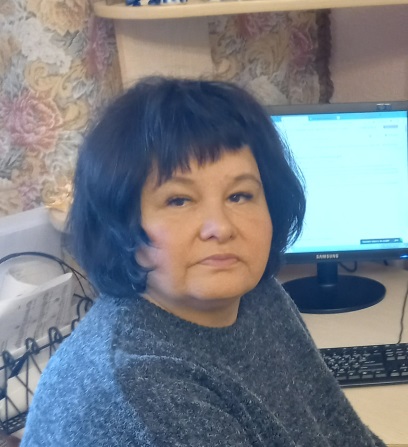 Баринова Рита АнтаноПедагог дополнительного образования художественной направленностиМуниципального бюджетного учреждения дополнительного образования г.Дубны Московской области «Центр дополнительного образования для детей «Дружба»Адрес сайта ОУ: drujba.goruno-dubna.rue-mail: barinova.rit@mail.ru